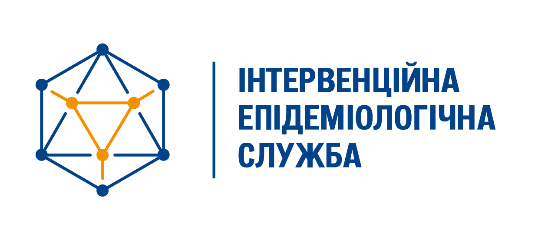 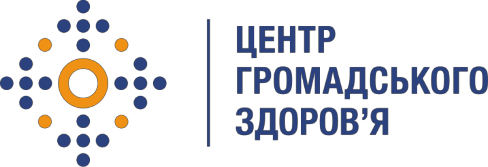 Інтервенційна Епідеміологічна СлужбаОголошення про прийом заявок на участь у другій когорті резидентів базового рівня програми Інтервенційної епідеміологічної служби (IES Frontline)Інтервенційна Епідеміологічна Служба Державної установи «Центр громадського здоров’я МОЗ України» розпочинає прийом заявок на відбір резидентів для навчання у другій когорті базового рівня програми в 2021 році.Інтервенційна епідеміологічна службаІнтервенційна епідеміологічна служба (далі – ІЕС) – програма, котра забезпечує підготовку кадрів в сфері громадського здоров’я для роботи над пріоритетними питаннями громадського здоров’я та впровадження інтервенцій, які базуються на результатах доказових наукових досліджень.В рамках ІЕС, на даний час, проводиться 2 рівня програми: просунутий (Advanced) та базовий (Frontline). Порівняння цих двох рівнів наведено нижче:Загальна тривалість навчання в базовому рівні програми – 3 місяці. Навчання в програмі відбувається без відриву від основного місця роботи. Програма поєднує як участь в очних навчальних курсах так і практику на робочому місці під керівництвом досвідчених експертів з ІЕС або проведення польових виїздів. Початок навчання другої когорти базового рівня програми: 05 липня 2021 року. Критерії відбору резидентів базового рівня програми1.	Працевлаштування за основним місцем роботи та досвід роботи не менше двох років у державних, приватних або комунальних закладах охорони здоров’я на таких посадах: лікар-епідеміолог, лікар-гігієніст, лікар-бактеріолог, помічник лікаря-епідеміолога, помічник лікаря-гігієніста, фельдшер санітарний, медичний статистик.2.	Вільне володіння українською мовою. Бажаним є знання англійської мови на рівні не нижче середнього (intermediate або pre-intermediate). 3.	Перевагу буде надано кандидатам, в посадові обов'язки яких входить збір і аналіз даних в сфері громадського здоров’я, наприклад: епіднагляд за захворюваннями (інфекційними або неінфекційними захворюваннями), розслідування спалахів захворювань, оцінка програм контролю за захворюваннями, оцінка ефективності служб громадського здоров’я, планування, впровадження та оцінка програм з імунопрофілактики.4.	Граничний вік претендентів до зарахування обмежено 45 роками включно.5.	Кандидати повинні продовжувати працювати у державній системі громадського здоров’я не менше 1 року після закінчення навчання в програмі.Перевагами навчання в програмі є:1.	Удосконалення основних практичних та теоретичних знань в сфері епідеміології.2.	Отримання навичок з організації, управління та оцінки систем епідеміологічного нагляду та розслідування спалахів.3.	Безпосередня участь в покращенні системи епідеміологічного  нагляду за інфекційними та неінфекційними захворюваннями в Україні.4.	Отримання балів в рамках безперервного професійного розвитку лікарів.Процедура подання заявки:1.	Заповніть форму анкети для вступу (Додаток 1)2.	Підготуйте мотиваційний лист (обсягом не більше 1 сторінки) щодо участі у програмі ІЕС, охопивши такі питання:Яка Ваша мотивація щодо участі у програмі?Як Ваша освіта та професійний досвід наштовхнули Вас до участі в програмі ІЕС?Чого б Ви хотіли досягти за результатами навчання в програмі ІЕС?Які Ваші професійні цілі та бачення Вашого кар’єрного зростання у найближчі роки?Скільки власного часу Ви готові присвятити для успішного закінчення навчання в програмі ІЕС?У мотиваційному листі кандидат має зазначити що протягом строку навчання та впродовж 1 року після завершення навчання працюватиме в сфері громадського здоров’я.3.	Отримайте рекомендаційний лист від керівника органу, установи, закладу чи підприємства, де працює кандидат. В рекомендаційному листі має обов’язково бути зазначено що керівник сприятиме участі кандидата в програмі включно з участю в очних етапах підготовки (орієнтовно 4 тижні за весь період навчання). 4.	Заповнену анкету для вступу, резюме, рекомендаційний лист та мотиваційний лист необхідно надіслати електронною поштою на адресу ies@phc.org.ua до 04 червня 2021 року включно.Процедура відбору:Кандидати будуть повідомлені електронною поштою про отримання заявки.Сьомого червня 2021 року буде проведено письмове вступне он-лайн тестування тривалістю близько однієї години, щоб оцінити базові знання з епідеміології. З 08 по 18 червня буде проводитись інтерв’ю з кандидатами, які успішно склали вступне он-лайн тестування. За  результатами вступного тестування та інтерв’ю кандидатів буде офіційно повідомлено про зарахування чи відмову у зарахуванні до другої когорти базового рівня програми ІЕС,  не пізніше 25 червня 2021 року.Примітки:Загальну кількість місць 2-ї когорти базового рівня ІЕС обмежено 20 учасниками. Кандидати, яких буде відібрано до другої когорти базового рівня ІЕС, протягом періоду навчання в програмі, повинні успішного виконати такі компоненти програми:Учасники когорти протягом трьох місяців навчання повинні обов’язково бути присутніми на усіх запланованих заняттях (2 тижні) та польових проєктах (2 тижні).Орієнтовний розклад запланованих заходів наведено у Додатку 2.Участь у програмі є безкоштовною та покривається за рахунок організаторів програми. Додаткові питання щодо участі у програмі, порядку та процедури подачі та оформлення документів, тощо необхідно надіслати електронною поштою на адресу ies@phc.org.ua  до 04 червня 2021 року включно.Додаток 1Інтервенційна Епідеміологічна СлужбаДУ «Центр громадського здоров’я МОЗ України»Анкета для вступу на базовий рівень програми ІЕСДодаток 2Орієнтовний розклад заходів запланованих в рамках базового рівня програми ІЕСКритерії порівнянняБазовий рівень програми (Frontline)Просунутий рівень програми (Advanced)Цільова аудиторія учасників Переважно працюють на районому, обласному, національному рівняхПереважно працюють на національному рівніТривалість навчання3 місяці2 рокиРозмір когорти20–30 осіб8–15 осібАудиторне навчання2 тижні8 тижнівПозааудиторна робота10–12 тижнів78–83 тижнівАктивності щодо епіднагляду в сфері громадського здоров’яСтворення баз даних на основі даних епіднагляду; написання коротких звітівВикористання, вдосконалення та створення систем епіднаглядуПольові активностіПроведення розслідування випадків захворювання; допомога в розслідуванні спалаху захворюванняПроведення розслідування спалаху захворювання з використанням аналітичної епідеміологіїАктивності щодо наукового написання (Scientific writing)Складання простих, внутрішніх резюме на основі даних епіднаглядуНаписання статей для рецензованого журналу; написання абстрактів та презентацій для конференційАктивності щодо епідеміологічних дослідженьМожлива участь у проведенні епідеміологічних дослідженьОрганізація та самостійне проведення епідеміологічних дослідженьКомпоненти програмиКомпоненти програмиБазовий рівень (Frontline)Аудиторне навчання (2 тижні)+Участь в «польових» проєктах (2 тижні)+Участь в проведенні розслідування спалаху або епідеміологічному дослідженні+Загальна тривалість навчання3 місяціТривалість участі в польових проєктах та позакласної роботи (на весь період навчання)400 годинПІБДата народженняМісце проживання (чинна адреса)Вулиця/будинок/квартираВулиця/будинок/квартираВулиця/будинок/квартираВулиця/будинок/квартираВулиця/будинок/квартираМісто/район/областьМісто/район/областьМісто/район/областьМісто/район/областьМісце проживання (чинна адреса)Контактний номер телефонуНомер мобільного телефонуНомер мобільного телефонуНомер мобільного телефонуНомер мобільного телефонуНомер робочого телефонуНомер робочого телефонуНомер робочого телефонуНомер домашнього телефонуНомер домашнього телефонуКонтактний номер телефонуЕлектронна поштаОсвітаПовна назва навчального закладуПовна назва навчального закладуПовна назва навчального закладуПовна назва навчального закладуПовна назва навчального закладуПовна назва навчального закладуНауковий ступіньНауковий ступіньРоки навчанняОсвітаОсвітаОсвітаОсвітаПрофесійне навчання (наприклад «Тренінг»), та/або післядипломна освітаПрофесійне навчання (наприклад «Тренінг»), та/або післядипломна освітаВидВидВидВидВидТривалістьТривалістьМісяць/рікПрофесійне навчання (наприклад «Тренінг»), та/або післядипломна освітаПрофесійне навчання (наприклад «Тренінг»), та/або післядипломна освітаПрофесійне навчання (наприклад «Тренінг»), та/або післядипломна освітаПрофесійне навчання (наприклад «Тренінг»), та/або післядипломна освітаПрофесійне навчання (наприклад «Тренінг»), та/або післядипломна освітаПрофесійне навчання (наприклад «Тренінг»), та/або післядипломна освітаПрофесійне навчання (наприклад «Тренінг»), та/або післядипломна освітаПрофесійне навчання (наприклад «Тренінг»), та/або післядипломна освітаПрофесійне навчання (наприклад «Тренінг»), та/або післядипломна освітаПрофесійне навчання (наприклад «Тренінг»), та/або післядипломна освітаПрофесійний досвід (починайте з теперішнього)Назва органу, установи, закладу, підприємстваНазва органу, установи, закладу, підприємстваПосадаПосадаПосадаПосадаП.І.Б. і контактна інформація чинного керівника (перелічте також керівників, із якими Ви працювали останні 5 років)П.І.Б. і контактна інформація чинного керівника (перелічте також керівників, із якими Ви працювали останні 5 років)Роки діяльностіПрофесійний досвід (починайте з теперішнього)Професійний досвід (починайте з теперішнього)Професійний досвід (починайте з теперішнього)Професійний досвід (починайте з теперішнього)Професійний досвід (починайте з теперішнього)Професійний досвід (починайте з теперішнього)Професійний досвід (починайте з теперішнього)Рівень володіння мовамиМоваМоваРозмовний(рівень: нульовий, початковий, середній, вільно)Розмовний(рівень: нульовий, початковий, середній, вільно)Розмовний(рівень: нульовий, початковий, середній, вільно)Розмовний(рівень: нульовий, початковий, середній, вільно)Письмовий(рівень: нульовий початковий, середній, вільно)Письмовий(рівень: нульовий початковий, середній, вільно)Розуміння (рівень: нульовий початковий, середній, вільно)Рівень володіння мовамиУкраїнськаУкраїнськаРівень володіння мовамиРосійськаРосійськаРівень володіння мовамиАнглійськаАнглійськаРівень володіння мовамиІнша (зазначте)Інша (зазначте)Рівень володіння мовамиІнша (зазначте)Інша (зазначте)Володіння комп’ютеромВолодіння комп’ютеромНазва програмиНазва програмиРівень володіння:(нульовий, початковий, середній, високий)Рівень володіння:(нульовий, початковий, середній, високий)Рівень володіння:(нульовий, початковий, середній, високий)Рівень володіння:(нульовий, початковий, середній, високий)Рівень володіння:(нульовий, початковий, середній, високий)Рівень володіння:(нульовий, початковий, середній, високий)Володіння комп’ютеромВолодіння комп’ютеромWordWordВолодіння комп’ютеромВолодіння комп’ютеромPower PointPower PointВолодіння комп’ютеромВолодіння комп’ютеромExcelExcelВолодіння комп’ютеромВолодіння комп’ютеромEpi InfoEpi InfoВолодіння комп’ютеромВолодіння комп’ютеромІнша (зазначте)Інша (зазначте)Володіння комп’ютеромВолодіння комп’ютеромІнша (зазначте)Інша (зазначте)Компоненти програмиЗаплановані дати проведенняАудиторне навчання (1-й тиждень)05.07-09.07.2021Аудиторне навчання (2-й тиждень)02.08-06.08.2021Участь у «польових» проєктах (1-й тиждень)16.08-20.08.2021Участь в «польових» проєктах (2-й тиждень)30.08-03.09.2021Заключне тестування з метою оцінки знань отриманих резидентами в ході навчання в програмі06.08.2021Вручення сертифікатів28.09.-29.09.2021